Resolution #3Resolution Regarding Prevention and Response to Crisis with Rostered Church Professionals and/or Their FamiliesWHEREAS, Protestant clergy have been found to have higher levels of occupational stress compared to leaders of other faiths; andWHEREAS, according to a study of clergy health conducted by the United Methodist (UM) church  the prevalence of chronic health conditions has increased among clergy.  Depression was prevalent among a subgroup of North Carolina UM clergy, with 9% reporting depressive symptoms in the past two weeks (higher that the 6% national average).  Clergy ranked the need for access to mental health counseling among their top 3 desired health programs;  and  WHEREAS, none of the existing mission teams of the Delaware-Maryland Synod has the specific focus of care for the stress and crisis of rostered professionals and/or their families or the ability to make this a priority given their current work load;WHEREAS, this synod has experienced several and severe episodes of crisis among its rostered professionals – including suicide;WHEREAS, current processes and resources may not be sufficient to deal with every pending or current crisis among our rostered professionals and/or their families;WHEREAS, many congregations do not fully understand the stress and pressure endured by our rostered professionals and/or their families or have a mechanism in place to support their rostered professionals;THEREFORE, BE IT RESOLVED, that the Synod Council of the Delaware-Maryland Synod, ELCA, shall establish a separate Ongoing Task Force for the sole purpose of advocacy and management of resources and services to prevent and/or respond to crisis situations among the rostered professionals and/or their families in this synod. The Synod Council will determine the size and make up of the task force; with intention given to broad representation from across the synod, lay and rostered leaders with experience in counseling, social work, or other related fields, and diversity in regards to race, gender, and roster; andBE IT FURTHER RESOLVED, that the Ongoing Task Force will consider new positions of “Synod Chaplain for Crisis Intervention” on the territory of the synod. The primary purpose will be to triage and connect each person with resources and services. Chaplains would be expected to periodically attend gatherings of rostered professionals to seek in all ways to build trust and rapport with the rostered professionals. Synod Chaplains would maintain confidentiality. Synod Chaplains would be asked to serve pro bono; andBE IT FURTHER RESOLVED, that, the Ongoing Task Force will partner with synod staff to create a referral network and list of counselors, coaches, and spiritual directors as soon as possible; andBE IT FINALLY RESOLVED, that, the Ongoing Task Force shall create a program of educational opportunities for the congregations of our synod. Educational opportunities will include equipping congregations to better understand the pressures of being a rostered church leader and empowering them to better support and care for rostered leaders and their families.  Submitted by: (writing team written in bold)Rev. Michael Adams, Christ, TrentonRev. David Baker, Washington County Hospital, Hagerstown Rev. Anke Deibler, Calvary, Mt. Airy Rev. Eric Deibler, Calvary, Mt. AiryRev. Katrina Holland, St. Paul, JeffersonRev. Chad Kline, Abiding Savior, ColumbiaRev. Kristi Kunkel, New Light, DundalkRev. Fred Lehr, Interim MinisterRev. Stacy Marsh, RetiredDr. Jane Pearson, Calvary, Mt. AiryRev. Kathryn Rohrbach, Interim MinisterMrs. Regina Schneider, Calvary, Mt. AiryRev. Jimmie Schwartz, Carroll Lutheran Village, Westminster(additional signatures below)Reference and Counsel recommends:  AdoptionRationale:  	+ 	This builds on the resolution adopted by the 2012 synod assembly resolution; 	+	Provides a means and method for immediate crisis intervention in the lives of 		rostered leaders and their families in the sense of triage, short-term crisis 		care as may be needed.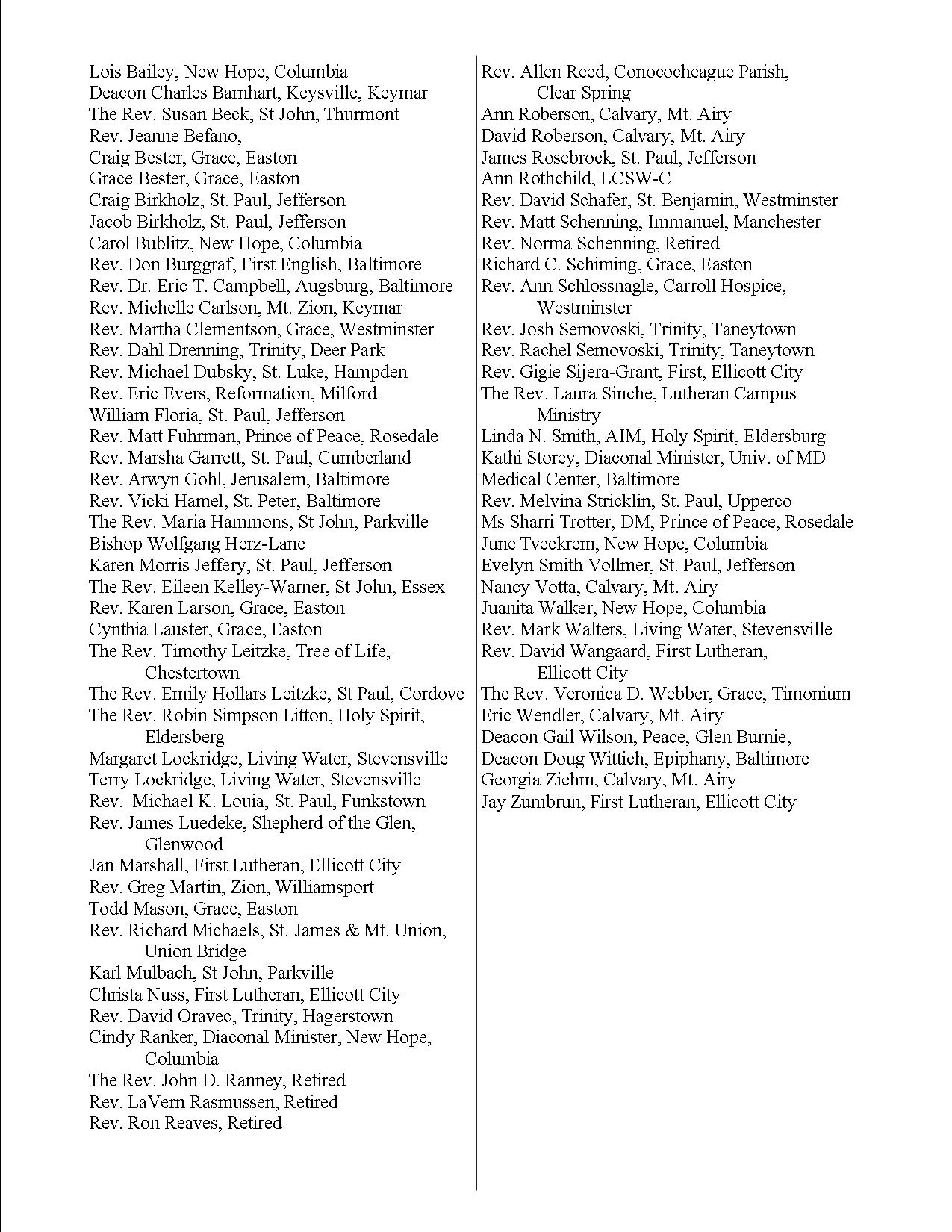 